Graficul desfăşurării şedinţelor Comisiilor consultative de specialitate23  noiembrie 2021, orele 15:00, sala de şedinţă a Primăriei oraşului Ialoveni.Comisia construcție și industrie, protecția mediului, amenajarea teritoriului, resurse funciare:Membri:Lavric Vitalie, candidat independent;	Poltavcenco Vladislav, Partidul Liberal Democrat din Moldova; Corcodel Veaceslav, Blocul ACUM Platforma DA și PAS;Onceanu Leonid, Partidul Socialiștilor din Republica Moldova;Draguțan Natalia, Blocul ACUM Platforma DA și PAS;Sula Daniel, candidat indepemdent;Postică Ion, Blocul ACUM Platforma DA și PAS;24  noiembrie 2021, orele 15.00, sala de şedinţă a Primăriei oraşului Ialoveni. Comisia buget, economie, finanțe și patrimoniu public:Membri:Bînzari Victor, Blocul ACUM Platforma DA și PAS; Buzila Aliona, Blocul ACUM Platforma DA și PAS;Petco Andrei, Blocul ACUM Platforma DA și PAS;Ana Doschinescu, Blocul ACUM Platforma DA și PAS;Plămădeală Tudor, Partidul Liberal Democrat din Moldova;Frunze Ion, Partidul Democrat din Moldova;Cojocaru Dan, Partidul Socialiștilor din Republica Moldova;25  noiembrie 2021, orele 15:00, sala de şedinţă a Primăriei oraşului Ialoveni.Comisia juridică, ordinea publică și administrație publică:Membri:Gamarța – Eșanu Dmitrii, Blocul ACUM Platforma DA și PAS; Canțer Serghei, Partidul Socialiștilor din Republica Moldova;Natalia Draguțan, Blocul ACUM Platforma DA și PAS;Gurițanu Nina, Blocul ACUM Platforma DA și PAS;Poltavcenco Vladislav, Partidul Liberal Democrat din Moldova;Grosu Gheorghe, candidat independent;Balan Vitalie, Blocul ACUM Platforma DA și PAS.26 noiembrie 2021, orele 13:00, sala de şedinţă a Primăriei oraşului Ialoveni.Comisia învățămînt, protecție socială, sănătate publică și muncă:Membri:Chiriac Rodica, Blocul ACUM Platforma DA și PAS;Mîra Igor, Partidul Democrat din Moldova;Canțer Serghei, Partidul Socialiștilor din Republica Moldova;Cojocaru Aliona, Partidul Liberal Democrat din Moldova;Molovata Vasile, Partidul Politic ”Șor”.REPUBLICA MOLDOVA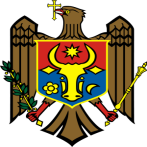 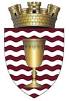 CONSILIUL ORĂŞENESC IALOVENIP R O I E C T   D E   D E C I Z I ENr. 05/01                                                                         din  26  n o i e m b r i e  2021            Cu privire la corelarea bugetului oraşului Ialoveni     în conformitate cu Legea bugetului de stat pentru anul 2021În temeiul art. 12 al Legii nr. 435/2006 privind descentralizarea administrativă, art. 14 alin. (2) lit. n) al Legii nr. 436/2006 privind administraţia publică locală, art. 23, art. 24 al Legii nr. 397/2003 privind finanţele publice locale, art. 55, alin. (5); art. 58, alin. (1) al Legii finanţelor publice şi responsabilităţii bugetar-fiscale nr. 181/2014, ţinînd cont de Legea bugetului de stat pentru anul 2021 şi modificările ulterioare, avînd în vedere decizia Consiliului orăşenesc Ialoveni nr. 05/12 din 11.12.2020 „Cu privire la aprobarea bugetului orăşenesc Ialoveni pentru anul 2021 în a doua lectură”, luând în consideraţie avizul comisiei consultative de specialitate, Consiliul orăşenesc Ialoveni,DECIDE:Se expune în redacţie nouă anexa nr. 1 (Indicatorii generali şi sursele de finanţare ale bugetului orăşenesc Ialoveni pentru anul 2021) la decizia Consiliului orăşenesc Ialoveni nr. 05/12 din 11.12.2020 „Cu privire la aprobarea bugetului orăşenesc Ialoveni pentru anul 2021 în a doua lectură” (se anexează).Se expune în redacţie nouă anexa nr. 2 (Sinteza veniturilor bugetului local pe anul 2020) la decizia Consiliului orăşenesc Ialoveni nr. 05/12 din 11.12.2020 „Cu privire la aprobarea bugetului orăşenesc Ialoveni pentru anul 2021 în a doua lectură” (se anexează).Se expune în redacţie nouă anexa nr. 3 (Resursele și cheltuielile bugetului local pentru anul 2021 conform clasificaţiei funcţionale și pe program) la decizia Consiliului orăşenesc Ialoveni nr. 05/12 din 11.12.2020 „Cu privire la aprobarea bugetului orăşenesc Ialoveni pentru anul 2021 în a doua lectură” (se anexează).Se expune în redacţie nouă anexa nr. 5 (Transferurile de la/către alte bugete ale bugetul local pe anul 2021) la decizia Consiliului orăşenesc Ialoveni nr. 05/12 din 11.12.2020„Cu privire la aprobarea bugetului orăşenesc Ialoveni pentru anul 2021 în a doua lectură” (se anexează).Contabilitatea Primăriei oraşului Ialoveni, în persoana dnei Galina Savin, contabil – şef, va opera modificările, ce se impun ca rezultat al prezentei decizii.Controlul asupra îndeplinirii prezentei decizii se pune în sarcina primarului oraşului Ialoveni, dl Sergiu ARMAȘU.Întocmit:Coordonat:Avizat: REPUBLICA MOLDOVACONSILIUL ORĂŞENESC IALOVENIP R O I E C T   D E   D E C I Z I ENr. 05/02                                                                                 din   26  noiembrie  2021Cu privire la modificarea bugetului orașului Ialoveni           și alocarea mijloacelor financiareÎn temeiul art. 26 din Legea nr. 397/2003 privind finanțele publice locale, art. 61 alin. (1) al Legii nr. 181/2004 finanțelor publice și responsabilității bugetar – fiscale, Legii bugetului de stat pentru anul 2021 nr. 258/2020, art. 14 al.(2) lit. n) din Legea nr. 436/2006 privind administraţia publică locală, decizia Consiliului orăşenesc Ialoveni nr. 05/01 din 11.12.2020 „Cu privire la aprobarea bugetului orăşenesc Ialoveni pentru anul 2021 în prima lectură, decizia Consiliului orăşenesc Ialoveni nr. 05/12 din 11.12.2020 „Cu privire la aprobarea bugetului orăşenesc Ialoveni pentru anul 2021 în a doua lectură”, examinând informaţia specialistului principal pentru problemele economie, buget şi finanţe dna Elena Palii, Consiliul orăşenesc Ialoveni,D E C I D E:Se modifică decizia Consiliului orăşenesc Ialoveni nr. 05/01 din 11.12.2020 „Cu privire la aprobarea bugetului orăşenesc Ialoveni pentru anul 2021 în prima lectură”, prin substituirea în text a cifrelor.Se modifică decizia Consiliului orăşenesc Ialoveni nr. 05/12 din 11.12.2020 „Cu privire la aprobarea bugetului orăşenesc Ialoveni pentru anul 2021 în a doua lectură”, după cum urmează:Se aprobă în redacție nouă anexa nr. 1 va avea un nou conţinut conform anexei nr. 1 la prezenta decizie.Se aprobă în redacție nouă anexa nr. 2 va avea un nou conţinut conform anexei nr. 2 la prezenta decizie.Se aprobă în redacție nouă anexa nr. 3 va avea un nou conţinut conform anexei nr. 3 la prezenta decizie.Responsabil de executarea prezentei decizii se numește dna Galina Savin, contabil-șef al primăriei orașului Ialoveni.Prezenta decizie intră în vigoare la data includerii acesteia în Registrul de stat al actelor locale.Controlul asupra executării prezentei decizii revine dlui Sergiu Armașu, primar al orașului.Nota Informativă la Decizia Nr. 05/02        din   26.11.2021Cu privire la modificarea bugetului orașului Ialoveniși alocarea mijloacelor financiareSe alocă 18,0 mii lei din Fondul de Rezervă:12,0 mii lei – ajutor unic pentru Nunți de aur pentru șase familii; 4,0 mii lei – ajutor unic membrilor ansamblului Ialovenieanca; 2,0 mii lei – ajutor unic cet. Moldovanu Anatolie;Se redistribuie planul la venituri la nivelul K-6 conform tabeluluiSe alocă din supravenit 634,0 mii lei:150,0mii lei – pentru amenajarea orașului pentru sărbătorile de iarnă;120,0 mii lei – pentru reparația drumului de acces pe str. Petre Ștefănucă nr. 36;180,0 mii lei –pentru vestiar de la stadionul din sec. Moldova;150,0 mii lei – pentru procurarea băncilor, urne și alt mobilier urban;34,0 mii lei – ajutor unic angajaților de la sectorul de amenajare.Elena Palii, specialist principal în planificareLilia Mîța, secretar al Consiliului REPUBLICA MOLDOVACONSILIUL ORĂŞENESC IALOVENIP R O I E C T   D E   D E C I Z I ENr. 05/03                                                                                                                               din  26  n o i e m b r i e  2021     Cu privire la aprobarea şi punerea în aplicare a taxelor locale pentru anul 2022În scopul asigurării părții de venit a bugetului orașului Ialoveni și în conformitate cu prevederile art. 288 – 289 din Codul Fiscal, aprobat prin Legea nr. 1163/1997, Titlului – VII, Taxele locale art. 14 alin. (1), art. 16 alin. (1) din Legea nr. 231/2010 Cu privire la comerțul interior, Hotărârea Guvernului nr. 931/2011 Cu privire la desfășurarea comerțului cu amănuntul, Hotărârea Guvernului nr. 854/2006 Cu privire la aprobarea Regulamentului transporturilor auto de călători şi bagaje, art. 4 alin. (1) al Legii nr. 435/2006 privind descentralizarea administrativă, prevederile art. 5, art. 21 al Legii nr. 397/2003 privind finanțele publice locale și având în vedere avizul pozitiv al comisiei de specialitate, în temeiul art. 14 alin. (2), lit. a), art. 19 alin. (1), art. 20 alin. (6) din Legea nr. 436/2006 privind administrația publică locală, Consiliul orășenesc Ialoveni,D E C I D E:Se stabilesc taxele locale prevăzute de legislaţie, cotele şi înlesnirile fiscale, conform anexei nr. 1 la prezenta decizie.Se stabilesc cotele taxei pentru unitățile comerciale și/sau de prestări servicii, conform anexei nr. 2 la prezenta decizie.Calculul taxelor locale se efectuează de către subiecții impunerii, în funcție de baza impozabilă și cotele stabilite, pentru întreprinderile care îşi încep activitatea pe parcursul anului, taxa se va percepe proporţional timpului real lucrat.Termenele de plată a taxelor locale și al prezentării dărilor de seamă fiscale de către subiecții impunerii se stabilește trimestrial, pînă la data de 25 a lunii imediat următoare trimestrului gestionar.Responsabilitatea pentru calcularea corectă a taxelor locale și virarea integrală a sumelor calculate în termen la bugetul orașului Ialoveni revine contribuabililor.Taxele și cotele acestora stabilite în anexele din pct. 1 - 2, se pun în aplicare cu începere de la 01.01.2022 şi urmează a fi adusă la cunoştinţa Direcţiei Generale Finanţe a Consiliului raional Ialoveni, Direcția deservire Fiscală Ialoveni, contribuabililor prin afişare site www.ialoveni.md şi în Buletinul informativ “Ialoveni”.Agenţii economici care au Notificat administrația publică locală despre inițierea activității de comerț şi îşi modifică denumirea întreprinderii, sediul, genul de activitate, urmează să informeze/Notifice despre modificările efectuate.În cazul stabilirii programului de lucru a întreprinderilor cu regim non-stop mărimea taxei se majorează cu 30% faţă de taxa stabilită.Agenţii economici care au activat în regim non-stop în anul 2021, la solicitare urmează a activa non-stop şi în anul 2022.Controlul executării prezentei decizii se pune în sarcina dnei Galina Savin, contabil-şef.Întocmit:Coordonat:Anexa: 1 la Decizia Consiului orășenesc Ialoveni nr.05/03 din 26.11.2021Subiecți ai impunerii sunt persoanele juridice sau fizice, înregistrate în calitate de întreprinzător pe teritoriul orașului IaloveniÎn conformitate cu prevederile Titlului – VII ”Taxele locale” ale Codului Fiscal al Republicii Moldova se stabilesc scutiri integrale:Se scutesc de plata taxei pentru unitățile comerciale și/sau de prestări servicii:Agenții economici și persoanele fizice care practică activități de pompe funebre și/sau acordă servicii similare, inclusiv care confecționează și comercializează sicrie, coroane, flori false, ghirlande.Persoanele fizice care desfășoară activități independente în cadrul pieţelor create în condiţiile art.12 din Legea nr.231/2010 cu privire la comerţul interior.Se scutesc de plata tuturor taxelor locale - autorităţile publice şi instituţiile finanţate de la bugetele de toate nivelurile; Taxa pentru amenajarea teritoriului – fondatorii gospodăriilor țărănești (de fermieri) care au atins vârsta de pensionare;Taxa de plasare a publicității – producătorii şi difuzorii de publicitate socială şi de publicitate plasată pe trimiterile poştale;Taxa de organizare a licitaţiilor şi loteriilor pe teritoriul oraşului – organizatorii licitațiilor desfăşurate în scopul asigurării rambursării datoriilor la credite, acoperirii pagubelor, achitării datoriilor la buget, vânzării patrimoniului de stat şi patrimoniului oraşului.Anexa: 2 la decizia Consiului orășenesc Ialoveni nr.05/03 din 26.11.2021Se aprobă taxa pentru unitățile comerciale și/sau de prestări servicii pe teritoriul orașului Ialoveni, pentru anul 2022 după cum urmează: Notă:Taxa pentru unitățile comerciale și/sau de prestări servicii se aplică agenților economici care au depus Notificări la autoritatea administrației publice locale în funcție de genul de activitate desfășurat, tipul obiectului, locul amplasării, suprafața comercială ocupată de unitățile de comerț și/sau de prestare a serviciilor, categoria mărfurilor comercializate, regimul de activitate.Zona centru a orașului Ialoveni este cuprinsă de sectoarele: “Livada”, “Chersacel”, “Frumușica”, “Moldova” și anume străzile: Alexandru cel Bun, Ștefan cel Mare, Petru Ștefănucă, Nicolae Testimițeanu, Basarabia, Grigore Vieru, or.Ialoveni, traseul Chișinău-Hîncești.Agenții economici, persoanele fizice ale căror unități comerciale și/sau de prestări servicii amplasați în zona centru, traseul Chișinău-Hîncești și/sau înafara zonei centrale, urmează sa achite taxele locale potrivit locului amplasării.    Clasificarea unităților comerciale cu amănuntul, după cum urmează:Suprafaţă comercială a unităţii comerciale – suprafaţa ce include: sala comercială, sala unităţii de alimentaţie publică, spaţiile pentru prestarea serviciilor, inclusiv spaţiul destinat expunerii mărfurilor; magazin – unitate comercială staţionară cu suprafaţa comercială mai mare de 20 m2 destinat comercializării mărfurilor cu amănuntul, care dispune de încăperi pentru recepţionarea, depozitarea, pregătirea prealabilă a mărfurilor spre vînzare şi vînzarea acestora, precum şi de încăperi auxiliare, administrative şi de uz social; MAGAZIN ON-LINE (VIRTUAL) – pagină-web, prin intermediul căreia se efectuează publicitatea unui produs sau serviciu, se acceptă comenzile de cumpărare şi care oferă utilizatorului posibilitatea de a alege modalitatea de achitare, precum şi metoda de primire a mărfii. HALĂ – unitate comercială, de regulă pe teritoriul (incinta) pieţei, unde sînt asigurate condiţii tehnice, prevăzute de actele normative în vigoare, pentru comercianţii ce vînd produse agroalimentare şi agricole. MAGAZIN DE FABRICĂ – magazin care comercializează produse fabricate de un producător concret şi care aparţine acestui producător. Magazinele respective sînt amplasate, de regulă, pe teritoriul fabricii sau în afara acesteia. PAVILION – unitate comercială staţionar provizorie, din construcţie uşor demontabilă, cu o suprafaţă mai mare de 12 m2, care dispune de spaţiu pentru depozitarea mărfurilor.CHIOŞC (gheretă) – construcţie de fabrică, utilată, cu o suprafaţă totală de pînă la 12 mp, fără a dispune de spaţiu pentru păstrarea mărfurilor. TONETĂ – construcţie uşor demontabilă, ce deţine un stoc de mărfuri pentru o zi, fără a dispune de sală comercială şi spaţiu pentru păstrarea mărfurilor. TARABĂ (TEJGHEA, STAND) – masă / suport pe care vînzătorul îşi expune marfa şi serveşte cumpărătorul.APARAT AUTOMAT PENTRU VÎNZĂRI (vending machine conform uzanţelor internaţionale) – unitate comercială cu amănuntul, care are forma unui dispozitiv (utilaj) pentru eliberarea bunurilor (cu excepţia producţiei alcoolice, berii, articolelor din tutun), după recepţionarea numerarului/acceptarea altui instrument de plată de la plătitor/utilizat de plătitor.unitate de comerţ ambulant – unitate de comerţ cu amănuntul, ridicată din construcţii uşor demontabile, care poate fi mutată din loc în loc şi care, de regulă, nu dispune de spaţiu pentru păstrarea produselor. Comercializează un sortiment redus de mărfuri cu oferirea condiţiilor minime de comoditate pentru consumatori. Fast - Food – unitate care propune clientelei sale o servire rapidă de produse la preţuri unitare, oferta de produse se reduce la un sortiment limitat, bazat pe un singur produs şi este prezentată pe panouri luminoase, preparatele sunt preluate de clienţi la casă în momentul achitării şi consumate pe loc în faţa unităţii şi se servesc în inventar de unică folosinţă;Unităţi de comerţ ambulant sînt: staţionare provizorii – pavilion, gheretă; mobile – automagazin, rulotă, tonetă, tarabă, stand, tejghea, cărucior, aparat automat pentru vînzări. REPUBLICA MOLDOVACONSILIUL ORĂŞENESC IALOVENI5P R O I E C T   D E   D E C I Z I ENr. 05/04                                                                                                                        din  26  noiembrie  2021       Cu privire la stabilirea cotelor impozitului funciar şi pe bunurile imobiliare pentru anul 2022	În conformitate cu prevederile art. 4 alin. (4) al Legii nr. 1056/2000 pentru punerea în aplicare a Titlului VI din Codul fiscal privind stabilirea cotelor concrete ale impozitului funciar şi impozitul pe bunurile imobiliare, în temeiul art. 14 alin. (2) lit. a) al Legii nr. 436/2006 privind administraţia publică locală şi având în vedere avizele pozitive ale Comisiilor consultative de specialitate pentru buget, economie, finanţe şi patrimoniul public local şi juridică pentru ordinea publică, activitatea administraţiei publice locale şi Consiliul orăşenesc Ialoveni,DECIDESe stabilesc cotele impozitului funciar pentru anul 2022:Terenurile cu destinaţie agricolă:care au indici cadastrali – 1,5 lei pentru un grad-hectar;care nu au indici cadastrali – 110 lei pentru un hectar;Terenuri atribuite de către autoritatea administraţiei publice locale, ca loturi de pe lângă domiciliu şi distribuite în extravilan din cauza insuficienţei de terenuri în intravilan, neevaluate de către organele cadastrale teritoriale conform valorii estimate – 4 lei pentru 100 m.p.Terenurile destinate întreprinderilor agricole din intravilanul oraşului şi alte terenuri neevaluate de către organele cadastrale teritoriale, conform valorii estimate – 10 lei pentru 100 m.p.;Pentru bunurile imobiliare cu altă destinaţie decât cea locativă sau agricolă, inclusiv exceptând garajele şi terenurile pe care acestea sunt amplasate şi loturile întovărășirilor pomicole cu sau fără construcţii amplasate pe ele – 0,3% din baza impozabilă a bunurilor imobiliare.Terenurile din extravilan, destinate industriei transporturilor, telecomunicațiilor şi cele cu o altă destinaţie specială, neevaluate de către organele cadastrale teritoriale conform valorii estimate – 70 lei pentru 1 hectar.Terenurile din extravilan pe care sunt amplasate clădiri şi construcţii, carierile şi pământurile distruse în urma activității de producţie, neevaluate de către organele cadastrale teritoriale conform valorii estimate – 350 lei pentru 1 ha.Terenurile ocupate de obiecte acvatice – 115 lei/ ha de suprafața acvatică.Terenurile atribuite pentru construcţia garajelor, cu garaje amplasate pe ele se vor impozita cu 0,2% din evaluare.Loturile pomicole cu sau fără construcţii amplasate pe ele se vor impozita cu 0,2% din evaluare.Impozitul pe bunurile imobiliare ale persoanelor juridice (cu excepţia cooperativelor de construcţie a locuinţelor şi a cooperativelor de construcţie a garajelor) se stabileşte 0,3 la sută din valoarea de bilanţ a clădirilor şi construcţiilor. Întreprinderile producătoare de materie primă agricolă se scutesc de impozitul pe bunurile imobiliare, folosite la obţinerea producţiei agricole.Impozitul pe bunurile imobiliare cu destinaţie locativă (apartamente şi case de locuit individuale) în proporţie de 0,05% din costul bunurilor imobiliare.Controlul asupra executării prezentei decizii se pune în sarcina dnei Nelea Procopi şi dnei Nina Vîrlan, specialişti superiori în problemele perceperii fiscale. Întocmit:Coordonat:Avizat: REPUBLICA MOLDOVACONSILIUL ORĂŞENESC IALOVENIP R O I E C T   D E   D E C I Z I ENr. 05/05                                                                                   din  26 n o i e m b r i e  2021Cu privire la aprobarea bugetului oraşuluiIaloveni pentru anul 2022 în lectura a douaExaminînd proiectul bugetului orășenesc în a doua lectură, în temeiul art. 14 alin. (2) lit. n) din Legea nr. 436/2006 privind administraţia publică locală, art. 24, 47 şi 55 al Legii finanţelor publice şi responsabilității bugetar-fiscale, art. 20 din Legea nr. 397/2003 privind finanțele publice locale, art. 47 şi 48 din Legea nr. 419/2006 cu privire la datoria sectorului public, garanțiile de stat şi recreditarea de stat, ținând cont de prevederile Setului metodologic privind elaborarea, aprobarea şi modificarea bugetului, aprobat prin Ordinul Ministrului Finanţelor nr. 209 din 24.12.2015, precum şi de circulara Ministerului Finanţelor nr. 06/2-07 din 25.092020, Consiliul orășenesc Ialoveni,DECIDE:Bugetul local pentru anul 2022 se aprobă la venituri în sumă de 50390,7 mii lei şi la cheltuieli în sumă de 50390,7 mii lei.Se aprobă:sinteza indicatorilor principali ai bugetului local: venituri, cheltuieli, inclusiv cheltuielile de personal şi investiţiile capitale, soldul bugetului şi sursele de finanţare, conform anexei nr. 1;sinteza veniturilor bugetului local, conform anexei nr. 2;resursele şi cheltuielile bugetului local conform clasificaţiei funcţionale şi pe programe, anexa nr. 3;nomenclatorul tarifelor pentru prestarea serviciilor contra plată de către instituţiile publice finanţate de la bugetul local, conform anexei nr. 4;transferurile de la/către alte bugete, conform anexei nr. 5;sinteza veniturilor colectate de către instituţiile bugetare finanţate din bugetul local, conform anexei nr. 6; (nu este prevăzută de legea privind finanţele publice locale şi de setul metodologic);sinteza proiectelor de investiții capitale finanțate de la bugetul local, inclusiv din contul transferurilor de la alte bugete, conform anexei nr. 7;efectivul-limită al statelor de personal din instituţiile finanţate de la bugetul local, conform anexei nr. 8;programul anual al împrumuturilor, conform anexei nr. 9Se aprobă în componenţa bugetului local fondul de rezervă în mărime de 400,0 mii lei.Se stabilește că, la situația din 31 decembrie 2022, datoria internă a UAT nu va depăși 0,0 mii lei, datoria externă – 0,0 mii lei (echivalentul a 0,0 mii de dolari SUA). Soldul garanțiilor externe va constitui 0,0 mii lei, iar soldul garanțiilor interne nu va depăși 0,0 mii lei.Primarul, în comun cu conducătorii instituţiilor bugetare va asigura respectarea următoarelor prevederi:dezagregarea în termen a limitelor stabilite, cu introducerea acestora în sistemul informaţional de management financiar;legalitatea utilizării alocaţiilor bugetare şi respectarea limitelor aprobate;utilizarea conform destinaţiei a transferurilor cu destinaţie specială, alocate de la bugetul de stat;raportarea în termenii stabiliţi a performanţelor realizate, conform competenţei.Se autorizează dl Sergiu ARMAȘU, primarul orașului Ialoveni, cu rolul de autoritate bugetară (Org1), stabilindu-i-se dreptul să modifice planurile de alocații între instituțiile subordonate între nivelul (K4), în cadrul aceleiași funcții (F1-F3) și aceluiași subprogram (P1P2), cu respectarea limitei stabilite de (K2).Se autorizează instituțiile bugetare să modifice planurile de alocații între nivelele (K5-K6), cu respectarea limitei stabilite la nivelul de (K4) al clasificației economice de către instituția superioară.Contabilul-şef va analiza sistematic executarea bugetului local şi va înainta, în caz de necesitate, propuneri concrete privind consolidarea disciplinei financiar-bugetare şi menţinerea echilibrului bugetar.Secretarul consiliului va asigura aducerea la cunoştinţă publică, prin afişare în locuri publice, a prezentei decizii şi anexelor în termen de 5 zile de la semnare. Anexele nr. 1-10 fac parte integrală din prezenta Decizie.Controlul asupra executării prevederilor prezentei decizii se pune în sarcina dlui Sergiu ARMAȘU, primarul or. Ialoveni şi dnei Galina Savin, contabil-șef.Prezenta decizie intră în vigoare la 1 ianuarie 2022.Întocmit:Coordonat:Avizat:Anexa nr.1la decizia Consiliului orășenesc nr. 05/05 din 26.11.2021Anexa nr.2la decizia Consiliului orășenesc nr. 05/05 din 26.11.2021Sinteza veniturilor bugetului local pe anul 2022Anexa nr.3la decizia Consiliului orășenesc nr. 05/05 din 26.11.2021Anexa nr.4la decizia Consiliului orășenesc nr. 05/05 din 26.11.2021Nomenclatorul tarifelor pentru serviciile prestate contra plată de către instituţiile bugetare finanţate din bugetul local pe anul 2022Anexa nr.5la decizia Consiliului orășenesc nr. 05/05 din 26.11.2021Transferurile de la/către alte bugete ale bugetul local pe anul 2022Anexa nr.6la decizia Consiliului orășenesc nr. 05/05 din 26.11.2021Sinteza veniturilor colectate de către instituţiile bugetare finanţate dinbugetul local pe anul 2022(mii lei)Anexa nr.7la decizia Consiliului orășenesc nr. 05/05 din 26.11.2021Lista proiectelor de investitii capitale ale bugetului local pe anul 2022Anexa nr.8la decizia Consiliului orășenesc nr. 05/05 din 26.11.2021Efectivul limită al statelor de personaldin instituţiile publice finanţate de la bugetul local pe anul 2022Anexa nr.9la decizia Consiliului orășenesc nr. 05/05 din 26.11.2021Programul împrumuturilor pe anul 2022REPUBLICA MOLDOVACONSILIUL ORĂŞENESC IALOVENIP R O I E C T   D E   D E C I Z I ENr. 05/06                                                                    din  26  n o i e m b r i e  2021       Cu privire la aprobarea normelor de consum de combustibil pentru anul 2022În conformitate cu Hotărârea Guvernului Republicii Moldova nr. 1404/2005 privind reglementarea utilizării autoturismelor de serviciu de către autorităţile administraţiei publice, Ordinului Ministrului Transporturilor şi Infrastructurii Drumurilor nr. 172/2005 cu privire la aprobarea Normelor de consum de combustibil şi lubrifianţi în transportul auto, în temeiul art. 14 alin. (2) al Legii nr. 436/2006 privind administraţia publică locală, Consiliul orăşenesc Ialoveni, DECIDE:Se aprobă normele de consum de combustibil lunar pentru transportul auto a Primăriei orașului Ialoveni, după cum urmează:Skoda Octavia –      170 litri;Dacia Logan –         170 litri;VAZ 2107 –            210 litri;Toyota Avensis –    80 litri;Volkswagen Golf – 80 litri;Se abrogă Decizia Consiliului orășenesc Ialoveni nr. 05/05 din 11.12.2020 Cu privire la aprobarea normelor de consum de combustibil pentru anul 2021.Asigurarea executării prezentei decizii se pune în sarcina Dlui Sergiu Armașu, primarul oraşului Ialoveni.Întocmit:Coordonat:Avizat:REPUBLICA MOLDOVACONSILIUL ORĂŞENESC IALOVENIP R O I E C T   D E   D E C I Z I ENr. 05/07                                                                         din   26   n o i e m b r i e  2021Cu privire la aprobarea statului de personal          al Primăriei oraşului IaloveniAvând în vedere volumul mare de sarcini și activități în cadrul primăriei orașului Ialoveni, propunerile Primarului oraşului Ialoveni, Dl Sergiu Armașu cu privire la necesitatea aprobării noilor state de personal ale Primăriei oraşului, în temeiul prevederilor pct. 27-28 a Hotărârii Guvernului Republicii Moldova nr. 201/2009 privind punerea în aplicare a Legii nr. 158/2008 cu privire la funcția publică și statutul funcționarului public, art. 14 alin. (2) lit. 1) al Legii nr. 436/2006 privind administraţia publică locală, Consiliul orăşenesc Ialoveni,D E C I D E:Se aprobă efectivul limită și statele de personal ale Primăriei orașului Ialoveni în număr de 31,5 unităţi, conform anexei nr. 1.Prezenta decizie se transmite spre avizare statele de personal Cancelariei de Stat a Republicii Moldova. Asigurarea executării prezentei decizii se pune în sarcina Dlui Sergiu Armașu, primarul oraşului Ialoveni.Decizia Consiliului orășenesc Ialoveni nr. 01/04 din 26 februarie 2021 „Cu privire la aprobarea statelor de personal ale Primăriei orașului Ialoveni”, se abrogă.                                                                                Anexa nr. 1 la deciziaConsiliului orăşenesc Ialoveninr. 05/07 din 26 noiembrie 2021Secretar al Consiliului                                                             Lilia MîțaREPUBLICA MOLDOVACONSILIUL ORĂŞENESC IALOVENIP R O I E C T   D E   D E C I Z I ENr. 05/08                                                                        din  26  n o i e m b r i e  2021Cu privire la acordarea scutirii de plata lunară pentru        întreţinerea copiilor în instituţiile preșcolare	În conformitate cu prevederile pct. 5, lit. b) al Hotărârea Guvernului Republicii Moldova nr. 198/1993 ”Cu privire la protecția copiilor și familiilor social vulnerabile”, Instrucţiunea Ministerului Educaţiei aprobată prin ordinul nr. 420 din 22.06.1999 ”Cu privire la condiţiile şi modul de scutire de plată pentru întreţinerea în grădiniţă” şi demersul directorului grădiniței de copii nr. 1 ”Andrieș”, demersul directorului grădiniței de copii nr. 3 ”Lăstărel”, demersul directorului grădiniței de copii nr. 5 ”Regina Maria”, în temeiul prevederilor art. 14 alin. (2) al Legii nr. 436/2006 privind administraţia publică locală și având în vedere avizele pozitive ale comisiilor consultative de specialitate, Consiliul orăşenesc Ialoveni,DECIDE:Se acordă scutire de la plata alimentară lunară pentru întreţinerea în instituţiile preşcolare, a copiilor de la: grădinița creșa nr.1 ”Andrieș”:Marandici Cătălina, anul naşterii 17.08.2015;Vieru Evelina, anul naşterii 30.08.2017;Palancica Dragoș, anul nașterii 08.07.2017;Lunic Melitina, anul nașterii 11.11.2016;Roman Nichita, anul nașterii 01.03.2017;Suvac Mariana, anul nașterii 22.03.2015;Solonaru Teofil, anul nașterii 11.08.2015;Stahi Maria, anul nașterii 2017;grădiniţa nr. 3 „Lăstărel”:Ghimp Dan, anul nașterii 28.08.2015;Plămădeală Eugenia, anul nașterii 12.05.2015;Chenciu Arsenie, anul nașterii 26.12.2015;Vutcărău Cristiana, anul nașterii 10.04.2017;Purcică Antonio-Oliver, anul nașterii 30.01.2017;Bădărău Amelia, anul nașterii 01.10.2016;Ungureanu Mădălina, anul nașterii 02.10.2015;Bușilă Daniela, anul nașterii .2015;Bădărău Laurențiu, anul nașterii 2018;Chenciu Irina, anul nașterii 2019;Bogos Patrik, anul nașterii, 2019;Catrinescu Cristian, anul nașterii 2019.grădinița nr.5 ”Regina Maria”:Ciocan Marius, anul nașterii 2016;Lupu Iulian, anul nașterii 2017;Rotaru Corneliu, anul nașterii 2016;Turchin Nichita, anul nașterii 2017;Vicol Elizaveta, anul nașterii 2016;Spesivțev Melisa, anul nașterii 2015;Aydar Mehmet-Aziz, anul nașterii 2015;Carafizi David, anul nașterii 2015;Cerneleavschi Ion, anul nașterii 2017;Bovbolan Andreea, anul nașterii 2018;Ichim Romina, anul nașterii 2017;Oțel Delia, anul nașterii 2018;Tomacu Alexandra-Daria, anul nașterii 2017;Tomacu Sandra-Tiana, anul nașterii 2019;Gîndea Marius, anul nașterii 2016;Jardan Jasmina, anul nașterii 2017;Cojocaru _______, anul nașterii _______sursa de acoperire – din alocațiile prevăzute pentru instituția respectivă. Decizia în cauză se aduce spre cunoștință persoanelor vizate și se pune în aplicare din data publicării în Registrul de stat al actelor locale şi produce efecte juridice de la 01.01.2022 pînă la 31.12.2022.Asigurarea executării prezentei decizii se pune în sarcina, dnei Galina Savin contabil-şef.Întocmit:Bogos Elena;Motînga Alexandra;Gavrilan Parascovia;Coordonat:Elena Palii;Valentin Bogos;Avizat:Lilia MîțaREPUBLICA MOLDOVACONSILIUL ORĂŞENESC IALOVENIP R O I E C T   D E   D E C I Z I ENr. 05/09                                                                        din  26   n o i e m b r i e   2021   Cu privire la aprobarea Planuluide activitate a Consiliului orăşenesc  pentru trimestrul I al anului 2022În temeiul prevederilor art.14 alin. (2), lit. p) al Legii nr. 436/2006 privind administraţia publică locală, Consiliul orăşenesc Ialoveni,DECIDE:Se aprobă Planul de activitate a Consiliului orăşenesc pentru trimestrul I al anului 2022 (se anexează).Decizia se aduce la cunoştinţă tuturor persoanelor vizate.Asigurarea executării prezentei decizii se pune în sarcina dnei Lilia Mîţa, secretar al Consiliului orăşenesc.Întocmit/Avizat:Lilia Mîța                                                                                                                  Anexă                                                                                                            la decizia Consiliului orăşenesc nr.05/09                                                                                                         din  26  noiembrie  2021Planul de activitatea Consiliului orăşenesc Ialovenipentru trimestrul I al anului 2022Secretar al Consiliului orăşenesc                                                 Lilia MîţaREPUBLICA MOLDOVACONSILIUL ORĂŞENESC IALOVENIP R O I E C T   D E   D E C I Z I ENr. 05/10/01                                                                    din  26  n o i e m b r i e  2021Cu privire la aprobarea acordului        de înfrăţire și cooperareÎn scopul consolidării şi dezvoltării pe baze reciproc avantajoase a relaţiilor economice, culturale, tehnico-ştiinţifice, de antreprenoriat şi comerciale dintre oraşul Ialoveni şi municipiul Iași, județul Iași, România, în temeiul scrisorilor de intenţii reciproce, prezentate de către părţi, în baza art. 14 alin. (2), litera k) şi art. 29, alin. (1), litera n) din Legea 436/2006 privind administraţia publică locală, DECIDE:Se aprobă acordul de înfrăţire și cooperare, dintre oraşul Ialoveni şi municipiul Iași, județul Iași, România.Se împuterniceşte Dl Sergiu ARMAȘU, Primarul oraşului Ialoveni să semneze pentru şi în numele oraşului Ialoveni acordul de cooperare și înfrăţire.Întocmit:Lilia MîțaCoordonat:Radu Chilaru Valentin BogosLuca NataliaAvizat:Lilia MîțaREPUBLICA MOLDOVACONSILIUL ORĂŞENESC IALOVENIP R O I E C T   D E   D E C I Z I ENr.05/10/02                                                                    din  26  n o i e m b r i e  2021Cu privire la aprobarea acordului        de înfrăţire și cooperareÎn scopul consolidării şi dezvoltării pe baze reciproc avantajoase a relaţiilor economice, culturale, tehnico-ştiinţifice, de antreprenoriat şi comerciale dintre oraşul Ialoveni şi municipiul Vaslui, județul Vaslui, România, în temeiul scrisorilor de intenţii reciproce, prezentate de către părţi, în baza art. 14 alin. (2), litera k) şi art. 29, alin. (1), litera n) din Legea 436/2006 privind administraţia publică locală, DECIDE:Se aprobă acordul de înfrăţire și cooperare, dintre oraşul Ialoveni şi municipiul Vaslui, județul Vaslui, România.Se împuterniceşte Dl Sergiu ARMAȘU, Primarul oraşului Ialoveni, să semneze pentru şi în numele oraşului Ialoveni acordul de cooperare și înfrăţire.Întocmit:Lilia MîțaCoordonat:Radu Chilaru Valentin BogosLuca NataliaAvizat:Lilia MîțaREPUBLICA MOLDOVACONSILIUL ORĂŞENESC IALOVENIP R O I E C T   D E   D E C I Z I ENr.05/10/03                                                                    din  26  n o i e m b r i e  2021Cu privire la aprobarea acordului        de înfrăţire și cooperareÎn scopul consolidării şi dezvoltării pe baze reciproc avantajoase a relaţiilor economice, culturale, tehnico-ştiinţifice, de antreprenoriat şi comerciale dintre oraşul Ialoveni şi comuna Țițești, județul Argeși, România, în temeiul scrisorilor de intenţii reciproce, prezentate de către părţi, în baza art. 14 alin. (2), litera k) şi art. 29, alin. (1), litera n) din Legea 436/2006 privind administraţia publică locală, DECIDE:Se aprobă acordul de înfrăţire și cooperare, dintre oraşul Ialoveni şi comuna Țițești, județul Argeși, România.Se împuterniceşte Dl Sergiu ARMAȘU, Primarul oraşului Ialoveni, să semneze pentru şi în numele oraşului Ialoveni acordul de cooperare și înfrăţire.Întocmit:Lilia MîțaCoordonat:Radu Chilaru Valentin BogosLuca NataliaAvizat:Lilia MîțaREPUBLICA MOLDOVACONSILIUL ORĂŞENESC IALOVENIP R O I E C T   D E   D E C I Z I ENr.  05/11                                                                                      din 26 noiembrie 2021Cu privire la acordarea spațiului          neutilizat în comodatAvând în vedere demersul Inspectoratului de Poliție Ialoveni, cu privire la acordarea unui birou în incinta primăriei orașului Ialoveni pentru desfășurarea activităților de serviciu, astfel în temeiul pct. 7 al Hotărîrii Guvernului nr. 483/2008 Cu privire la modul de dare în locaţiune a activelor neutilizate, art. 1234 - 1241 Cod Civil al Republicii Moldova, art. 69 alin. (4) a Legii nr. 320/2012 Cu privire la activitatea poliției și statutul polițistului, art. 14 alin. (2), lit. c), art. 19 alin. (4), art. 20, art. 77 alin. (2) a Legii nr. 436/2006, privind administrația publică locală, Consiliul orășenesc Ialoveni,DECIDE:Se acorda spații pentru amplasarea birourilor, sectorului de poliție nr. 1 din orașul Ialoveni în incinta primăriei orașului Ialoveni (demisol), amplasat pe str. Alexandru cel Bun, 45, cu suprafața de 80 m2  (3 birouri) pe un termen de 3 de ani, fără dreptul de a privatiza. Se împuternicește Dl Sergiu Armașu, primarul orașului Ialoveni, de a întocmi și semna contractul de comodat, pentru încăperile specificată în pct. 1 din prezenta decizie.Prezenta se aduce spre cunoștință conducerii Inspectoratului de Poliție Ialoveni.Controlul asupra executării prezentei decizii se pune în sarcina Dlui Radu Chilaru, viceprimar a oraşului Ialoveni.Întocmit:Andrei ŢaburCordonat:Valentin Bogos AvizatSecretar al Consiliului Lilia MîţaREPUBLICA MOLDOVACONSILIUL ORĂŞENESC IALOVENIP R O I E C T   D E   D E C I Z I ENr. 05/12/01                                                                             din 26  noiembrie 2021Cu privire la rectificarea titlului de autentificareAvând în vedere cererea depusă de cet. Bazan Irina, privind eroarea comisă la perfectarea titlului de proprietate cu nr. cadastral 5501206018, (casă de locuit individuală amplasată în or.Ialoveni, str.M.Frunze, 33) eliberat deţinătorului de teren Bazan Ilia la data de 13.09.2000, cu înscrierea greşită a patronimicului, astfel în conformitate cu art. 551 alin. (1), (2) al Legii nr. 1543/1998 cadastrului bunurilor imobile, în temeiul art. 14 alin. (2), al Legii nr. 436/2006 privind administraţia publică locală, Consiliul orăşenesc Ialoveni,DECIDE:Se rectifică Titlul de autentificare a dreptului deţinătorului de teren cu nr. cadastral 5501206018, după cum urmează:La pct. 1, sintagma ,,este eliberat deţinătorului Bazan Ilia Ivanovici” se rectifică cu sintagma ,,este eliberat deţinătorului Bazan Ilia Ivan”, în rest titlul rămâne fără modificări.Prezenta decizie se prezintă Serviciului Cadastral Teritorial Ialoveni al IP”Agenţia Servicii Publice” pentru efectuarea corectărilor în Registrul de stat al bunurilor imobile.Prezenta decizie se aduce spre cunoștință persoanei vizate contra semnătură și/sau prin intermediul poștei recomandat.Controlul asupra executării prezentei decizii se pune în sarcina Dlui Radu Chilaru, viceprimarul oraşului Ialoveni.Prezenta decizie poate fi contestată cu cerere de chemare în judecată, depusă la judecătoria Hîncești sediul Ialoveni, în termen de 30 de zile de la comunicare deciziei, în corespundere cu prevederile Codului Administrativ al Republicii Moldova.Întocmit:Andrei ŢaburCordonat:Valentin BogosAvizatSecretar al Consiliului Lilia MîţaREPUBLICA MOLDOVACONSILIUL ORĂŞENESC IALOVENIP R O I E C T   D E   D E C I Z I ENr. 05/12/02                                                                              din 26 noiembrie 2021Cu privire la rectificarea titlului de autentificareAvând în vedere cererea reprezentantului legal prin procură a cet. Chiriac Rodica, privind eroarea comisă la perfectarea  titlului de proprietate asupra terenului cu nr. cadastral 5501308161, eliberat deţinătorului de teren Chiriac Anatol Petru la data de 12.12.2002, cu înscrierea greşită a numelui și patronimecului, astfel în conformitate cu art. 551 alin. (1), (2) al Legii nr. 1543/1998 cadastrului bunurilor imobile, în temeiul art. 14 alin. (2), al Legii nr. 436/2006 privind administraţia publică locală, Consiliul orăşenesc Ialoveni,DECIDE:Se rectifică Titlul de autentificare a dreptului deţinătorului de teren cu nr. cadastral 5501308161, după cum urmează:La pct. 1, sintagma ,,este eliberat deţinătorului Chiriac Anatol Petru“ se rectifică cu sintagma ,,este eliberat deţinătorului Chiriac Anatolie Ion”, în rest titlul rămâne fără modificări.Prezenta decizie se prezintă Serviciului Cadastral Teritorial Ialoveni al IP”Agenţia Servicii Publice” pentru efectuarea corectărilor în Registrul de stat al bunurilor imobile.Prezenta decizie se aduce spre cunoștință persoanei vizate contra semnătură și/sau prin intermediul poștei cu aviz de recepție recomandat.Controlul asupra executării prezentei decizii se pune în sarcina Dlui Radu Chilaru, viceprimarul oraşului Ialoveni.Prezenta decizie poate fi contestată cu cerere de chemare în judecată, depusă la judecătoria Hîncești sediul Ialoveni, în termen de 30 de zile de la comunicare deciziei, în corespundere cu prevederile Codului Administrativ al Republicii Moldova.Întocmit Andrei Ţabur Coordonat:Valentin BogosAvizatSecretar al Consiliului Lilia MîţaREPUBLICA MOLDOVACONSILIUL ORĂŞENESC IALOVENIP R O I E C T   D E   D E C I Z I ENr.05/13                                                                                  din  26  noiembrie  2021   Cu privire la desemnarea unui consilier care va semna deciziile Consiliului orăşenesc în cazul în care preşedintele       şedinţei se va afla în imposibilitatea de a le semnaÎn temeiul prevederilor art. 20 alin. (1), al Legii 436/2006 privind administraţia publică locală, Consiliul orăşenesc Ialoveni,DECIDE:Se desemnează ____________________, consilier orăşenesc, să semneze deciziile Consiliului orăşenesc din 26 noiembrie 2021 în cazul în care președintele ședinței _________________, consilier orășenesc se va afla în imposibilitatea de a le semna.Întocmit/Avizat:Lilia MîțaNr.VenituriK-6Suma (mii lei)Impozit pe venitul reținut din salariu111110+330.4Impozit pe venitul PF spre plată/achitat111121+30.0Impozitul pe venit PF în regim de taxi111125+6.0Impozitul pe venitul aferent operațiunilor de predat111130+6.0Impozitul funciar al persoanelor juridice și fizice în calitate de întreprinzător113161+40.0Impozitul funciar al persoanelor fizice- cetățeni113171-20.0Impozitul pe bunurile imobiliare ale persoanelor juridice113210-80.0Impozitul pe bunurile imobiliare achitat de către113240+40.0Taxa pentru amenajarea teritoriului114412+100.0Taxa pentru prestarea serviciilor de transport114413-6.0Taxa de plasare (amplasare) a publicității114414-0.7Taxa pentru dispozitivele publicitare114415+10.0Taxa pentru parcare114416+5.0Taxa pentru unitățile comerciale114418+150.0Taxa pentru patenta de întreprinzător141522+20.0Taxa de organizare a licitațiilor și loteriilor142211+0.3Plata pentru certificatele de urbanismBL1142215+3.0Total634.0Denumirea taxeiBaza impozabilă a obiectuluiUnitatea de măsură a coteiTaxa pentru amenajarea teritoriuluiNumărul mediu scriptic trimestrial al salariaţilor şi, suplimentar: – în cazul întreprinderilor individuale şi gospodăriilor ţărăneşti (de fermier) – fondatorul întreprinderii individuale, fondatorul şi membrii gospodăriilor ţărăneşti (de fermier);– în cazul persoanelor care desfăşoară activitate profesională în sectorul justiţiei – numărul de persoane abilitate prin lege pentru desfăşurarea activităţii profesionale în sectorul justiţieipentru salariații din întreprinderi, altele decât cele agricole şi fondatorii întreprinderilor – 200 lei anual pentru fiecare salariat;pentru salariații din sectorul agricol – 100 lei anual pentru fiecare salariat;taxa pentru amenajarea teritoriului pentru fondatorii gospodăriilor țărănești (de fermier) – 50 lei anual.Taxa de organizare a licitaţiilor şi loteriilor pe teritoriul orașului IaloveniVenitul din vânzări ale bunurilor declarate la licitaţie sau valoarea biletelor de loterie emise0,1 %Taxă de plasare (amplasare) a publicităţii (reclamei)Venitul din vînzări ale serviciilor de plasare şi/sau difuzare a anunţurilor publicitare prin intermediul serviciilor cinematografice, video, prin reţelele telefonice, telegrafice, telex, prin mijloacele de transport, prin alte mijloace (cu excepţia TV, internetului, radioului, presei periodice, tipăriturilor), cu excepţia amplasării publicităţii exterioare5 %Taxa de aplicare a simbolicii localeVenitul din vânzări ale produselor fabricate cărora i se aplică simbolica locală.0,1%Taxa pentru unităţile comerciale şi/sau de prestări serviciiUnităţile de comerţ şi/sau de prestări servicii care corespund activităţilor expuse în anexa nr.1 la Legea nr.231/2010 cu privire la comerţul interiorpână la 100000 lei pentru fiecare unitate de comerț şi/sau de prestări servicii de deservire socială, potrivit anexei nr.2 la prezenta decizie. Taxa de piaţăSuprafaţa terenului pieţei şi a clădirilor, construcţiilor a căror strămutare este imposibilă fără cauzarea de prejudicii destinaţiei lor1 leu anual pentru fiecare metru pătrat.Taxa balnearăVenitul din vânzări ale biletelor de odihnă şi tratament0,1%Taxa pentru prestarea serviciilor de transport auto de călători pentru rutele orăşeneştiNumărul de unităţi de transportLunar, câte 200 lei pentru fiecare autoturism cu capacitatea de până la 8 locuri inclusiv.Lunar 700 lei pentru fiecare autovehicul cu capacitatea de la 9 până la 16 locuri inclusiv.Lunar, 1050 lei pentru fiecare autobuz cu capacitatea de la 17 până la 24 de locuri inclusiv. Lunar, 1200 lei pentru fiecare autobuz cu capacitatea de peste 24 de locuri.Taxa pentru parcareSuprafața de parcare25 lei anual pentru fiecare m.p.Taxa pentru salubrizarePentru fiecare gospodărie (casă individuală la sol), care nu are încheiat un contract de prestări servicii de salubrizare.500 lei anual pentru fiecare gospodărie.Taxa pentru dispozitivele publicitare.Suprafața feţei (feţelor) dispozitivului publicitar.2000 lei anual pentru fiecare metru pătrat.Nr.Tipul unităților comerciale și/saude prestări servicii din orașul IaloveniTaxa (în lei), anualRestaurante cu terasă20000Sală de ceremonii25000Bar, cafenea cu terasă                                                                         8000Bufet, bodegă, cantină,                                                                           5000Secția de preparare a hranei pentru a fi servită prin metoda catering4500Ospătărie  3000Fast – Food                                                                                           2500Gherete:amplasate pe teritoriul orașului Ialoveni;locuri amenajate pentru comercializarea ziarelor şi revistelor;specializate în comercializarea produselor de tutungerie;spații comerciale, gherete, tonete amplasate pe teritoriul ÎM ”Piața Agroindustrială Ialoveni”;tonete/gherete pentru comercializarea florilor, suvenirelor;45001000100005005000Terasa de vară amplasate pe teren privat/arendat;Terasă de vară amplasate pe teren public, fără relații funciare;500050 lei/m2 (taxa va fi achitată de agenți economici care au depus Notificări)Unitate pentru comercializarea ”Optică medicală”                              3000Farmacie35000Farmacie veterinară3500Obiecte de comerț pentru realizarea produselor petroliere, gaze lichefiate;Obiecte de comerț pentru realizarea produselor petroliere;8000060000Baza angro, hale, pavilioane (depozit) cu suprafața pînă la 1000m2 inclusivBaza angro, hale, pavilioane (depozit) cu suprafața de la 1001m2 pînă la 2000m2 Baza angro, hale, pavilioane (depozit) cu suprafața mai mare de 2001m2200002500030000Depozite frigoriferice pentru păstrarea fructelor și legumelor30000Depozite pentru păstrarea cerealelor15000Unități de comerţ cu amănuntul (magazine) cu suprafaţa comercială:de la 9 m2 până la 20 m2 de la 20 m2 până la 40 m2de la 40 m² până la 60 m²de la 60 m² până la 80 m²de la 80 m² până la 100 m²de la 100 m² până la 150 m² de la 150 m² până la 300 m²  de la 300 m² în susUnități de comerţ cu amănuntul (magazine) care nu comercializează produse alcoolice şi produse din tutun cu suprafaţa comercială:de la 9 m2 până la 20 m2 de la 20 m2  până la 40 m2de la 40 m² până la 60 m² de la 60 m² până la 80 m² de la 80 m² până la 100 m²de la 100m² până la 150 m²de la 150m² până la 300 m2 de la 300 m² în susComerț neefectuat prin magazine (automate de vânzare pentru ceai, cafea, dulciuri)     2000 unitate/automatStații de întretinere tehnică a autovehiculelor (Autoservice), după cum urmează: întreţinerea şi reparaţia autovehiculelor spălătorie autovulcanizarecomerţul cu amănuntul al pieselor componente şi accesorii pentru autovehicule  întreținerea și reparația autovehiculelor cu suprafața de pînă la 50 m21200010000300080006000Stații de testare tehnică10000Activități recreative – jocuri de noroc şi pariuri           100 000Case de amanet15000Case de schimb valutar15000Unitate pentru punerea pauriurilor și mizelor5000Intermedierea în comerțul biletelor de loterie2000Depozit, punct de colectare a metalelor feroase și neferoase            6000Agenții de turism3000Agenții imobiliare6000Unități de prestări servicii de secretariat și traduceri            3000Unități de comercializare a biletelor avia 5000Magazin on-line4000Unități de producere și comerț:materiale de construcții;produse alimentare150006000Prestări servicii, cu excepţia posesorilor de patente:Spălarea şi curăţarea, vopsirea textililor şi blănurilor;Spălarea şi călcatul lenjeriei;Curăţirea chimică şi vopsirea;Săli de fitness, săli de forţă;Activități de întreținere corporală (saune);Frizerie, saloane cosmetice, solariu, cabinet de machiaj, cabinet de masaj;Prestări servicii medicale/cabinete medicale;Unități de servicii fotografice/atelier foto;Atelier de reparații a articolelor de uz casnic și a obiectelor personale;Colectare, transportarea coletelor de la cetățenii or.Ialoveni peste hotare și distribuirea lor:Unități pentru prestarea serviciilor de închiriere:a autoturismelor și altor mijloace de transport sub 3,5tone;a autoturismelor și altor mijloace de transport peste 3,5tone;mașinilor și echipamentelor pentru construcțiiPrestarea serviciilor de alte genuri neprevăzute supra32403240324010005000500 lei un loc de muncă30003000300040005000700070003600Unități de comerț ambulant/mobile și/sau amplasate pe terenul administrației publice locale în lipsa relațiilor funciare, în perimetrul str. Alexandru cel Bun (sens giratoriu - Piața Unirii) pentru deservirea populației în cadrul manifestațiilor cultural-artistice și/sau de Hramul orașului Ialoveni:Carusel/topogane/bătute/TIR/jocuri;Jocuri și distracții video pentru copii;Prestări servicii alimentație publică/terase/rulote;Vată, dulce, pop-corn, baloane cu aer/heliu;Comercializarea jucăriilor pentru copii;Circ.600 lei/zi500 lei/zi600 lei/zi200 lei/zi200 lei/zi100 lei/ziTopogane, terenuri de joacă pentru copii, puncte de atracție în locuri publice;Tobogane, terenuri de joacă pentru copii, puncte de atracție în locuri publice, fără relații funciare.500 lei/lunar1000 lei/lunarComercializarea pomilor de crăciun50 lei/ziIndicatorii generali si sursele de finantare ale bugetului local pentru anul 2022Indicatorii generali si sursele de finantare ale bugetului local pentru anul 2022Indicatorii generali si sursele de finantare ale bugetului local pentru anul 2022DenumireaCod EcoSuma, mii leiSuma, mii leiI. VENITURI, total150390.750390.7inclusiv transferuri de la bugetul de stat26495.126495.1              transferuri primite între bugetele locale--II. CHELTUIELI, total2+350390.750390.7    Inclusiv:  Cheltuieli recurente, total50390.750390.7                          din care: cheltuieli de personal23647.423647.4                         transferuri acordate între bugetele locale--                     Investiţii capitale, în totalIII. SOLD BUGETAR1-(2+3)--IV. SURSELE DE FINANŢARE, total4+5+9--inclusiv conform clasificaţiei economice (k3)Acţiuni şi alte forme de participare în capital în interiorul ţării415--Împrumuturi recreditate între bugetul de stat şi bugetele locale561--Sold mijloace băneşti la începutul perioadei910--Sold mijloace băneşti la sfîrşitul perioadei 930--DenumireaCod Eco (k4)Suma, mii leiDenumireaCod Eco (k4)Suma, mii leiVenituri total: inclusiv50390.7Impozit pe venitul persoanelor fizice111115754.4Impozitul funciar1131307.7Impozitul pe bunurile imobiliare11322506.0Impozite pe proprietate cu caracter ocazional1133-Taxe pentru servicii specifice11443230.0Taxe şi plăţi pentru utilizarea mărfurilor şi pentru practicarea unor genuri de activitate1145100.0Granturi capitale primite de la organizaţiile internaţionale1322-Renta141590.0Plata pentru locatiunea bunurilor patrimoniului public1421Taxe şi plăţi administrative142220.5Comercializarea mărfurilor şi serviciilor de către instituţiile bugetare14231845.0Amenzi si sanctiuni contraventionale incasate in bugetul de nivelul I14312.0Alte venituri145140.0Transferuri primite între bugetul de stat şi bugetele locale de nivelul I191226495.1Resursele și cheltuielile bugetului local pentru anul 2022conform clasificaţiei funcţionale și pe programResursele și cheltuielile bugetului local pentru anul 2022conform clasificaţiei funcţionale și pe programResursele și cheltuielile bugetului local pentru anul 2022conform clasificaţiei funcţionale și pe programDenumireaCodSuma, mii lei     Cheltuieli total50390.7Servicii de stat cu destinaţie generală01      Resurse, total5070.5            Resurse generale15040.5            Resurse colectate de autorităţi/instituţii bugetare230.0      Cheltuieli, total5070.5Exercitarea guvernării03014670.5Gestionarea fondurilor de rezervă şi de intervenţie0802400.00Servicii în domeniul economiei04      Resurse, total12985.8            Resurse generale112985.8            Resurse colectate de autorităţi/instituţii bugetare2      Cheltuieli, total12985.8Dezvoltarea drumurilor640211785.8Dezvoltarea transportului auto64041200.0Gospodăria de locuinţe şi gospodăria serviciilor comunale06      Resurse, total6501.0            Resurse generale16492.0            Resurse colectate de autorităţi/instituţii bugetare29.0      Cheltuieli, total6501.0Dezvoltarea gospodăriei de locuinţe şi serviciilor comunale75026501.0Aprovizionarea cu apă și canalizare75031000.0Iluminarea stradală75052000.0Cultură, sport, tineret, culte şi odihnă08      Resurse, total1275.4            Resurse generale11269.4            Resurse colectate de autorităţi/instituţii bugetare26.0      Cheltuieli, total1275.4Dezvoltarea culturii8502975.4Sport8602150.0Tineret8603150.0Învăţămînt09      Resurse, total24558.0            Resurse generale122758.0            Resurse colectate de autorităţi/instituţii bugetare21800.0      Cheltuieli, total24558.0Educaţie timpurie880218929.3Educatie extrascolara88145628.7Nr. d/oCodul Eco (K6)Instituţia, denumirea serviciilorCostul serviciilor (lei)12341.142320Tariful de bază pentru chiria anuală a unui metru pătrat de spaţiu acordat de instituţiile publice situate în sediul Primariei or.IaloveniConform anexei nr.2 Legii bugetului de stat pe anul 2022Tariful de bază pentru chiria anuală a unui metru pătrat de spaţiu acordat de instituţiile publice situate în sediul Primariei or.IaloveniConform anexei nr.2 Legii bugetului de stat pe anul 2022Tariful de bază pentru chiria anuală a unui metru pătrat de spaţiu acordat de instituţiile publice situate în sediul Primariei or.IaloveniConform anexei nr.2 Legii bugetului de stat pe anul 2022Tariful de bază pentru chiria anuală a unui metru pătrat de spaţiu acordat de instituţiile publice situate în sediul Primariei or.IaloveniConform anexei nr.2 Legii bugetului de stat pe anul 2022Cuantumul minim al chiriei se determină conform formulei aprobate în legile bugetare anuale, cu aplicarea tarifului de bază indicat mai susCuantumul minim al chiriei se determină conform formulei aprobate în legile bugetare anuale, cu aplicarea tarifului de bază indicat mai sus2.142320Încasările pentru serviciile comunale prestate de instituţiile publice Conform costului efectiv3.142320Cuantumum minim pentru chiria autoturnului400 lei/ora4.142320Cuantumum minim pentru chiria trenuletului de agriment3.0 mii lei/ora5.142320Cuantumum minim pentru chiria scena1.0 mii lei/zi6.142320Stadion sect.Moldova:Terenul multifunctional baschet-voleiTerenul de mini fotbal100 lei/ora7.142320Sala din incinta sediului primariei200 lei/ora.8. 142320Plata pentru chiria pilonilor10 lei per/pilonGrădiniţele finanţate din bugetul local:Grădiniţele finanţate din bugetul local:Grădiniţele finanţate din bugetul local:Grădiniţele finanţate din bugetul local:9.142310Plata părinţilor pentru alimentarea copiilor de vîrstă preşcolară (lei/copil/zi) Conform ordinelor Ministerului Educaţiei, Culturii şi Cercetării în vigoare10.142310Plata parintelor pentru instruirea elevilor la scoala de arteConform deciziei Consiliului orasenesc Bugetul de la care/către care se vor efectua transferurile, denumirea transferurilorCodSuma,mii leiTransferuri primite26495.1Bugetul de stat, total26495.1Inclusiv:Transferuri curente primite cu destinaţie specială între bugetul de stat şi bugetele locale de nivelul I pentru învățământul preșcolar, primar, secundar general, special și complementar (extrașcolar)19121122758.0Transferuri curente primite cu destinație specială între bugetul de stat și bugetele locale de nivelul I pentru infrastructura drumurilor1912161956.5Transferuri curente primite cu destinaţie generală între bugetul de stat şi bugetele locale de nivelul I1912311780.6Alte transferuri curente primite cu destinație generală între bugetul de stat și bugetele locale de nivelul I191239Bugetul local __________________, total-Inclusiv:-Transferuri curente primite cu destinatie speciala intre bugetele locale de nivelul I în cadrul unei unităţi administrativ-teritoriale193310-Transferuri acordateNr. d/oDenumirea instituţieiCodGrupa funcţieiSuma preconizată spre încasare pe subcomponente de surse:Suma preconizată spre încasare pe subcomponente de surse:Suma preconizată spre încasare pe subcomponente de surse:Nr. d/oDenumirea instituţieiCodGrupa funcţieiResurse fonduri speciale(296)Resurse atrase de instituţii(297)Resurse atrase pentru proiecte finanţate din surse externe(298)1234561Aparatul primarului 011130.02Grădiniţa ,,Andrieș”0911405.03Grădinița ,,Lastarel”0911160.04Grădinița ,,Regina Maria”0911485.05Scoala de arte88147506Sectorul de amenajare 75029.07Sport86021.08Servicii pentru tineret86035.0TotalTotal1845.00DenumireaCodCodCodCodSuma, mii leiSuma, mii leiSuma, mii leiSuma, mii leiDenumireaOrg 2F3P2P3TotalInclusiv:Inclusiv:Inclusiv:DenumireaOrg 2F3P2P3TotalDin transferuri cu destinaţie specială pentru cheltuieli capitale de la bugete de alt nivelDin restul veniturilor bugetului local Din restul veniturilor bugetului local DenumireaOrg 2F3P2P3TotalDin transferuri cu destinaţie specială pentru cheltuieli capitale de la bugete de alt nivelVenituri propriiVenituri colectateTotal Nr. d/oDenumireaCod org2Efectivul de personal, unităţi12341Primăria Ialoveni – aparat (25.5 de baza; 5.0 prin contract)030130,52Grupul de deservirea a clădirilor03015.03Grădiniţa de copii ,,Andrieș”880261.14Grădiniţa de copii ,,Lăstarel”880229.25Grădinița de copii ,,Regina Maria”880265.66Școala de arte881460.337Biblioteca 85024.08Ansamblul de dans popular ,,Porumbița”85022.09Studiou artistic de dans modern ,,Enigma”85021.010Formatia folclorica,,Ialoveneanca”85022.011Amenajarea teritoriului750233.512Stadion86021.0Total295.23Nr.Denumirea creditoruluiDestinaţia împrumutului Suma împrumutuluiMoneda împrumutului Condiţii de creditareCondiţii de creditareCondiţii de creditareCondiţii de creditareNr.Denumirea creditoruluiDestinaţia împrumutului Suma împrumutuluiMoneda împrumutului Valorificarea împrumutului(perioada)Data scadenţei împrumutului Anul începerii rambursăriiRata dobînziiÎmprumuturi interne/externe contractate în trecut şi care sînt în vigoare la situaţia din 01 ianuarie 2022:Împrumuturi interne/externe contractate în trecut şi care sînt în vigoare la situaţia din 01 ianuarie 2022:Împrumuturi interne/externe contractate în trecut şi care sînt în vigoare la situaţia din 01 ianuarie 2022:Împrumuturi interne/externe contractate în trecut şi care sînt în vigoare la situaţia din 01 ianuarie 2022:Împrumuturi interne/externe contractate în trecut şi care sînt în vigoare la situaţia din 01 ianuarie 2022:Împrumuturi interne/externe contractate în trecut şi care sînt în vigoare la situaţia din 01 ianuarie 2022:Împrumuturi interne/externe contractate în trecut şi care sînt în vigoare la situaţia din 01 ianuarie 2022:Împrumuturi interne/externe contractate în trecut şi care sînt în vigoare la situaţia din 01 ianuarie 2022:1--------Împrumuturi ce urmează a fi contractate în anul 2022:Împrumuturi ce urmează a fi contractate în anul 2022:Împrumuturi ce urmează a fi contractate în anul 2022:Împrumuturi ce urmează a fi contractate în anul 2022:Împrumuturi ce urmează a fi contractate în anul 2022:Împrumuturi ce urmează a fi contractate în anul 2022:Împrumuturi ce urmează a fi contractate în anul 2022:Împrumuturi ce urmează a fi contractate în anul 2022:2--------Nr. d/oDenumirea funcţieiUnitatea1.Primar12.Viceprimar23.Secretar al Consiliului14.Arhitect-șef15.Contabil-şef16.Specialist principal97.Specialist superior68.Contabil – superior19.Contabil 110Administrator rețea de calculatoare111.Administrator0,512.Conducător auto113.Îngrijitor încăperi de serviciu214.Paznic 3TotalTotal31,5Nr. d/oChestiuni preconizate pentru a fi examinate în cadrul şedinţelorTermen de examinare, data şedinţeiResponsabil de executareNoteI. ŞEDINŢELE CONSILIULUI LOCALI. ŞEDINŢELE CONSILIULUI LOCALI. ŞEDINŢELE CONSILIULUI LOCALI. ŞEDINŢELE CONSILIULUI LOCALI. ŞEDINŢELE CONSILIULUI LOCAL1.Cu privire la a Cu privire la executarea bugetului oraşului Ialoveni pentru anul 2021.ianuariemartie2022Galina Savin,contabil-şefElena Palii, specialist principal2.Cu privire la modificarea bugetului oraşului Ialoveni şi alocarea mijloacelor financiareianuariemartie2022Elena Palii, Specialist principal3.Cu privire la aprobarea planului de activitate a Consiliului orăşenesc pentru trimestrul II al anului 2022.ianuariemartie2022Mîţa Lilia, secretar al Consiliului orăşenesc Ialoveni;II. ŞEDINŢELE COMISIILOR CONSULTATIVE DE SPECIALITATEII. ŞEDINŢELE COMISIILOR CONSULTATIVE DE SPECIALITATEII. ŞEDINŢELE COMISIILOR CONSULTATIVE DE SPECIALITATEII. ŞEDINŢELE COMISIILOR CONSULTATIVE DE SPECIALITATEII. ŞEDINŢELE COMISIILOR CONSULTATIVE DE SPECIALITATE1.Chestiunile din ordinea de zi a şedinţelor consiliului localianuariemartie2022Comisiile consultative de specialitate2.Examinarea petiţiilor din partea cetăţenilor.ianuariemartie2022Comisiile consultative de specialitateIII. AUDIENŢA CETĂŢENILOR DE CĂTRE ALEŞII LOCALIIII. AUDIENŢA CETĂŢENILOR DE CĂTRE ALEŞII LOCALIIII. AUDIENŢA CETĂŢENILOR DE CĂTRE ALEŞII LOCALIIII. AUDIENŢA CETĂŢENILOR DE CĂTRE ALEŞII LOCALIIII. AUDIENŢA CETĂŢENILOR DE CĂTRE ALEŞII LOCALI1.BE ”ACUM„ zi de audiență în prima zi de luni a lunii de la orele 15.00 – 17.00.ianuariemartie2022Lilia Mîţa, secretarul Consiliului şi aleşii locali